Odyssey InformationDear Families,We are using a wonderful academic-based computer program at school called Odyssey and Compass Learning.  Odyssey is a program that encompasses lessons and activities that are based on current and confirmed research about the way today’s students think and learn.  I design and create lessons within the Odyssey program that match our curriculum and assign them to all students.  I am currently assigning language arts and math lessons, but there are many lessons that your child can choose from in the areas of science and social studies as well.  In addition, when your child completes MAP testing, his or her backpack will automatically be loaded with assignments that fit his or her individual learning needs.Fortunately, your child can also access Odyssey at home.  You will notice when your child logs in to Odyssey that an orange circle may appear around content areas, which indicates that there is an assignment.  Once assignments in that area are completed, the orange circle will disappear.  (Your child should be able to show you this once you have logged into the system.)Many of the children worked with Odyssey last year, but your child is still a novice.  Please have him or her practice at home a couple times  a week if you have access to  a computer with the internet.  If not, please remember that our public library has computers to use, so try to make a trip there once a week to take advantage of this wonderful tool.  You can access the program through our school website at http://www.elkhorn.k12.wi.us/ on the far right side of the screen look for this link.     Your child’s login is the first five letters of his or her last name, first three letters of his or her first name, followed by 000.  If your child has less than five letters in his or her last name, the letters are replaced with spaces.  The username and password for your child is taped inside of their take home folders for your convenience.  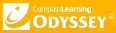 Please take time to explore this with your child!  It is a valuable resource to all students!